2022 Garden State Championship RegattaTeam Bus Drop Off and ParkingTeam buses drop off athletes along the curbline from 300 to 500 North Park Drive, Cherry Hill 08002 (from the gazebo/Donahue Ave to the Cuthbert launch area/Dale Av).Bus parking at the Cooper River Yacht Club, 450 South Park Drive, Collingswood, NJ 08108.  Coaches to obtain driver’s cell phone number and call for bus return when athletes are ready to be picked up.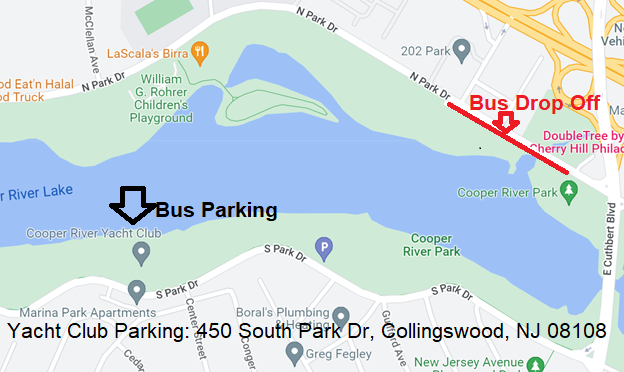 